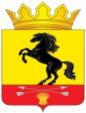                    АДМИНИСТРАЦИЯ		 МУНИЦИПАЛЬНОГО ОБРАЗОВАНИЯ                       НОВОСЕРГИЕВСКИЙ  РАЙОН	         ОРЕНБУРГСКОЙ ОБЛАСТИ              ПОСТАНОВЛЕНИЕ __28.02.2020_____ №  __153-п___ ___________                         п. НовосергиевкаОб утверждении перечня муниципальных услуг, оказываемых администрацией  муниципального образования Новосергиевский район Оренбургской области, предоставление которых посредством комплексного запроса не осуществляетсяВ соответствии с частью 13 статьи 15.1 Федерального закона от 27 июля 2010 года № 210-ФЗ «Об организации предоставления государственных и муниципальных услуг»:Утвердить перечень муниципальных услуг, оказываемых администрацией  муниципального образования Новосергиевский район  Оренбургской области, предоставление которых  посредством комплексного запроса не осуществляется согласно приложению.2. Контроль за  исполнением настоящего  постановления возложить на заместителя главы администрации района по экономическим вопросам                   Кривошееву И.И.3. Постановление вступает в силу со дня подписания и подлежит размещению на официальном сайте района. Глава администрации района 					            А.Д. ЛыковРазослано: Кривошеевой И.И., Воронину В.В., А.В., Агафонниковой Н.В., Борисовой МФЦ, юристу, орготделу,  прокурору.Переченьмуниципальных услуг, оказываемых администрацией  муниципального образования Новосергиевский район  Оренбургской области, предоставление которых посредством комплексного запроса не осуществляетсяк Приложение к постановлению администрации  Новосергиевского района  от                    №                    N п/пНаименование органа власти, муниципального учреждения/наименование услугиАдминистрация Новосергиевского районаАдминистрация Новосергиевского района11.Предоставление гражданам жилых помещений муниципального жилищного фонда по договорам социального найма22.Предоставление информации об очередности предоставления жилых помещений на условиях социального найма33.Оказание содействия льготным категориям граждан в соответствии с действующим законодательством по предоставлению социальных выплат на приобретение (строительство) жилья44.Заключение договора на установку и эксплуатацию рекламной конструкции на земельном участке, здании или ином недвижимом имуществе, находящемся в муниципальнойОтдел образования Новосергиевского района Оренбургской областиОтдел образования Новосергиевского района Оренбургской области11.Предоставление информации об организации общедоступного и бесплатного дошкольного, начального общего, основного общего, среднего общего образования, а также дополнительного образования в образовательных учреждениях Новосергиевского района Оренбургской области22.Предоставление информации об образовательных программах и учебных планах, рабочих программах учебных курсов, предметов, дисциплин (модулей), годовых календарных учебных графиках13.Предоставление информации о результатах сданных экзаменов, тестирования и иных вступительных испытаний, а также о зачислении в образовательные  учреждения Новосергиевского района Оренбургской области44.Предоставление информации о текущей успеваемости учащегося, ведение электронного дневника и электронного журнала успеваемости